Postal:		PO Box 156								Location: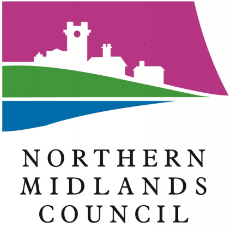 Address:	Longford  Tas  7301							13 Smith Street											Longford Tas  7301Phone:  	(03) 6397 7303Fax:	        	(03) 6397 7331PUBLIC HEALTH RISK ACTIVITY ANDPUBLIC HEALTH RISK ACTIVITY PREMISESPublic Health Act 1997Section 105 & 110Application for Licence to Carry Out a Public Health Risk ActivityApplication for Registration of Premises Where a Public Health Risk Activity May Be Carried OutAPPLICANT DETAILS:Applicant:Phone No:ACN: (If a Company):Address:Mobile No:Fax No:Email address:ACTIVITY DETAILS:Trade Name of Premises:Phone No:Address:Mobile No:Fax No:Postal Address:Emergency Contact:Mobile No:PUBLIC HEALTH RISK ACTIVITY PROPOSED:APPLICATION FEE AND SIGNATURE:Name: (Print)Signed:Date:Applicant:Receipt No:Date Issued: